Comenius Meeting in Vienna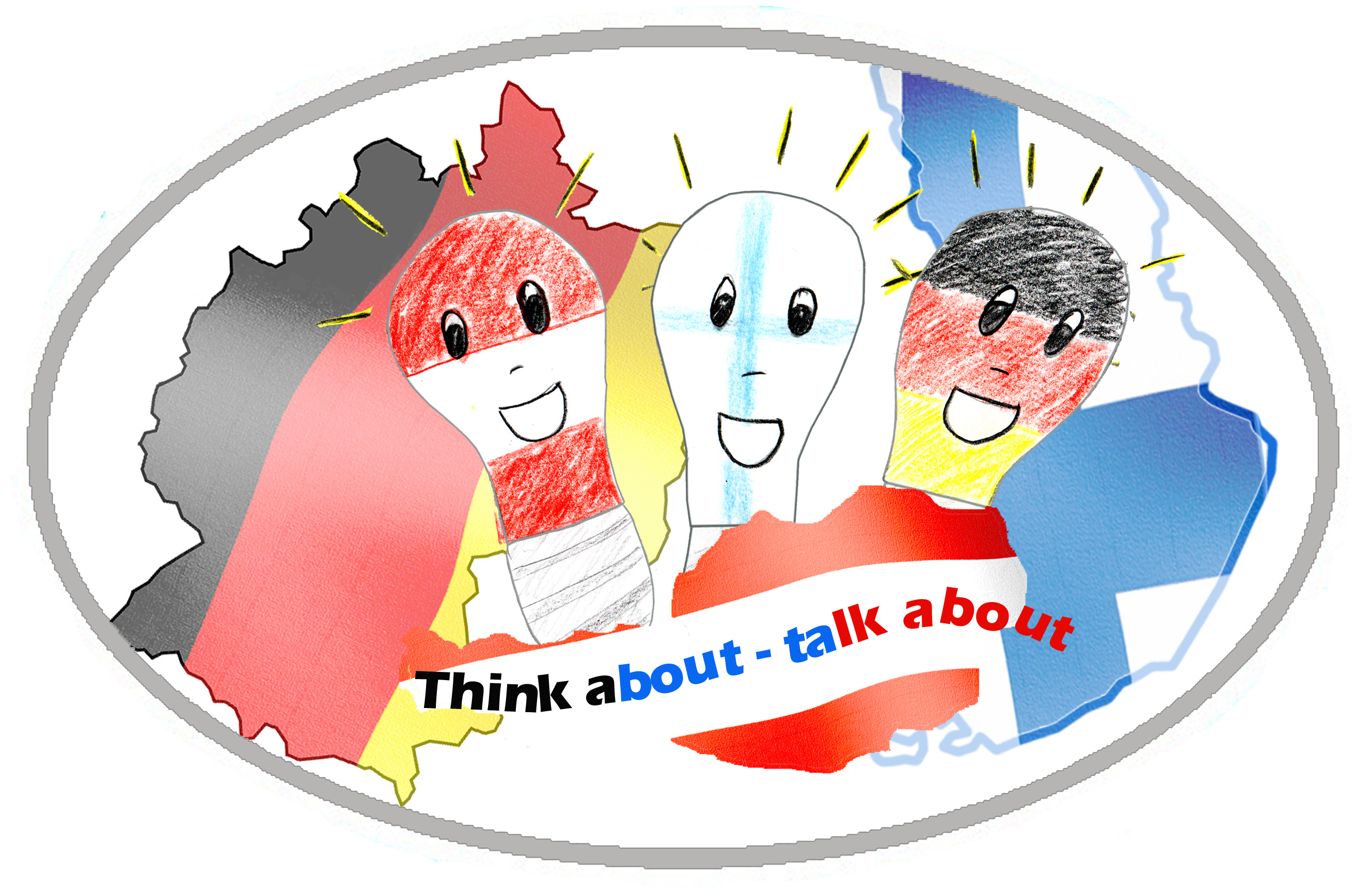 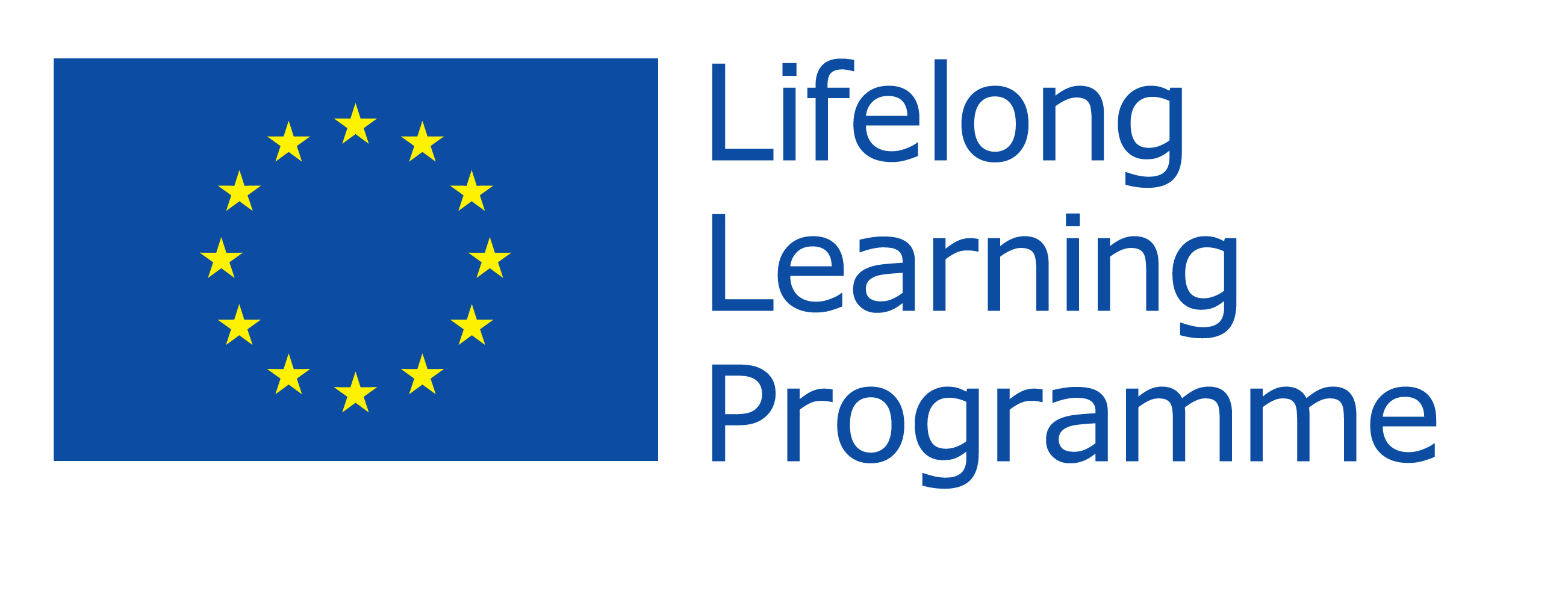 Apr., 19th – Apr., 24th  2015*JUFA Half board: Is the name of our youth hotel. There is in additional half board and booked.1 : Is individual. We will arrange the location.19.04.- Sunday20.04.- Monday21.04.-Tuesday22.04.-Wednesday23.04.Thursday24.04.FridayMorningArrivals:Finland: 9.55Germany: 10.059.00-12.00Working on the project10.00Vienna Town Rallye8.45: Windpower StationTour9.00-12.00Working on the projectDeparture:Germany: 16.50Finland: 19.20Lunch*JUFA 12.30*JUFA 12.301Pizza Bizi*JUFA 12.30*JUFA 12.30AfternoonTime Travel15.45: Tour 1(Engl)16.00: Tour 2 (Ger)www.timetravel-vienna.atTechnical Museum14.15: Tour 115.15: Tour 2Waste-to-energy plant (Spittelau)16.00: Tour 13.00-17.00Working on the projectMuseum of Natural History14.15: Tour 115.15: Tour 2Evening1Dinner 1Dinner*JUFA 19.301Dinner 20.00: MammaMia1Dinner